ОБАВЕШТЕЊЕ О ЗАКЉУЧЕНОМ УГОВОРУЈНМВ 9/2019 за услуге физичко – техничког обезбеђења у објекту у објекту Управе за аграрна плаћања у Београду, Булевар Михајла Пупина 113Назив наручиоца: Министарство пољопривреде, шумарства и водопривреде – Управа за аграрна плаћања.Адреса наручиоца: Булевар краља Александра 84, Београд.Интернет страница наручиоца: www.uap.gov.rsВрста наручиоца: органи државне управе.Врста предмета: услуге.Врста поступка: јавна набавка мале вредности.Предмет набавке, назив и ознака из Општег речника набавки: услуге физичко - техничког обезбеђења у у објекту Управе за аграрна плаћања у Београду, Булевар Михајла Пупина 113. Шифра из Општег речника набавки је 79710000 (услуге обезбеђења).Уговорена вредност: 2.400.000,00 динара динара без ПДВ.Критеријум за доделу уговора: Додела уговора извршена је сходно критеријуму утврђеном позивом за подношење понуда и конкурсном документацијом, тако да је на понуђаче који су доставили прихватљиве понуде примењен критеријум „најнижа понуђена цена за вршење услуга на месечном нивоу за редовне потребе Наручиоца (радним данима Наручиоца од 07:00 до 19:00 часова)“. Број примљених понуда: 1 (једна).Понуђена цена без ПДВ-а: Највиша:  178.350,00 динара без ПДВ Понуђена цена за вршење услуга на месечном нивоу без ПДВ-а: Најнижа:  178.350,00 динара без ПДВ Највиша:  178.350,00 динара без ПДВ Понуђена цена за вршење услуга на месечном нивоу без ПДВ-а код прихватљивих понуда:Најнижа:  178.350,00 динара без ПДВ Датум доношења одлуке о додели уговора: 10.9.2019. године.Датум закључења уговора: 17.9.2019. године.Основни подаци о добављачу: (назив, седиште, матични број и законски заступници): G4S SECURE SOLUTIONS DOO BEOGRAD, са седиштем у Београду, Булевар Пека Дапчевића бр. 32, матични број 06043429, законски заступник Aleksander Dawid Sold.Период важења уговора: трајање Уговора је до утрошка финансијских средстава а најдуже 12 (дванаест) месеци од дана закључења Уговора.КОМИСИЈА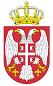 Република СрбијаМИНИСТАРСТВО ПОЉОПРИВРЕДЕ,ШУМАРСТВА И ВОДОПРИВРЕДЕУправа за аграрна плаћања               Број:  404-02-39/2019-07              Датум: 23.9.2019. годинеБеоград